     Barevná pěnaChceš si vyzkoušet kouzlo s brčkem? Pusť se s chutí do toho.Voda, jar a barva tvoří roztok. Při foukání brčkem ti vznikne různorodá směs – barevná pěna.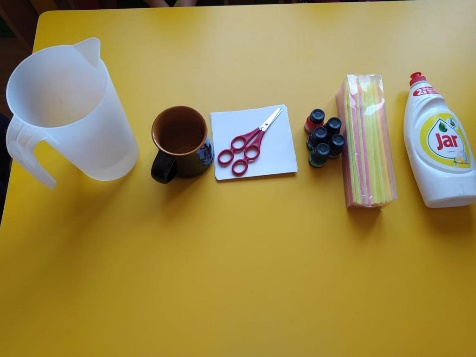 Pomůcky: nádoba s vodou, hrnek, papír, nůžky, barva, brčka a jar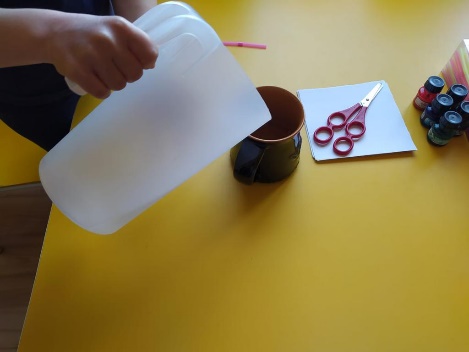 Do hrnku nalij trochu vody (1 dcl)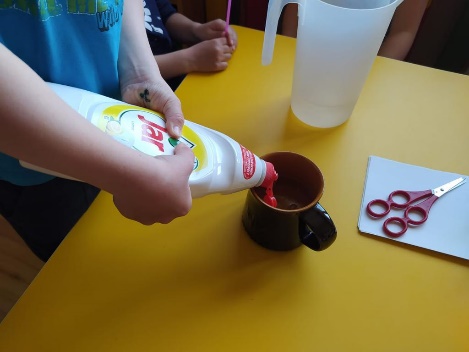 Do vody přidej jar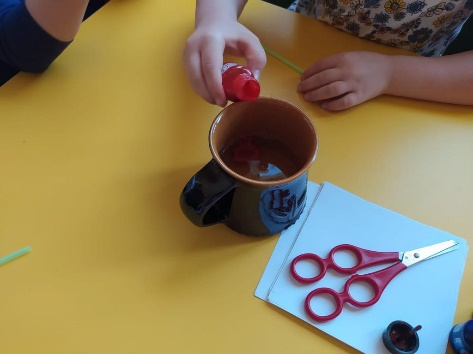 Do vody s jarem kápni barvu, nejlépe černou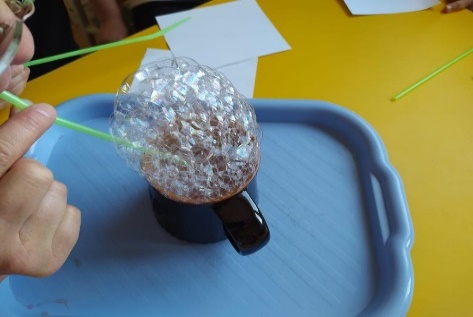 Do hrnku s vodou a jarem foukej brčkem (NEPIJ !!!)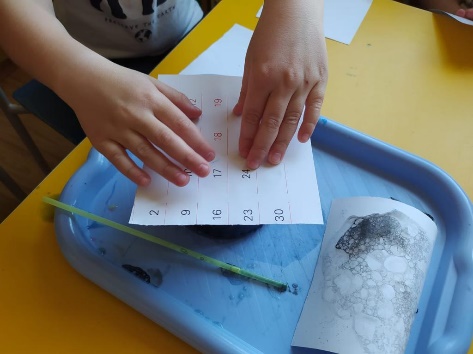 Vytvořené bubliny přiklop papírem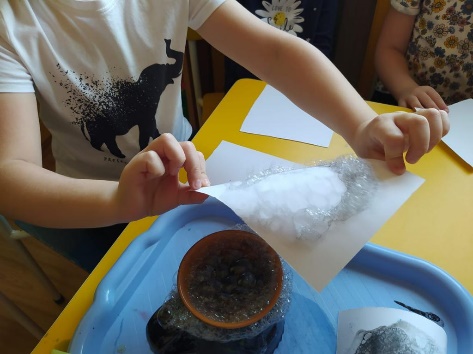 Prohlédni si vzniklý obrazec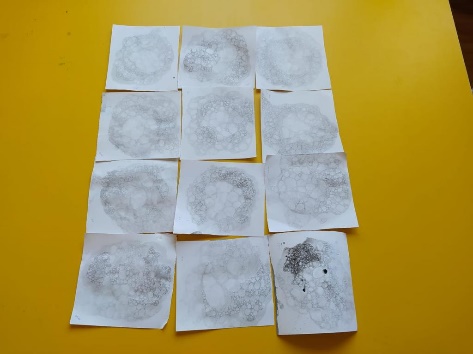 Nech oschnout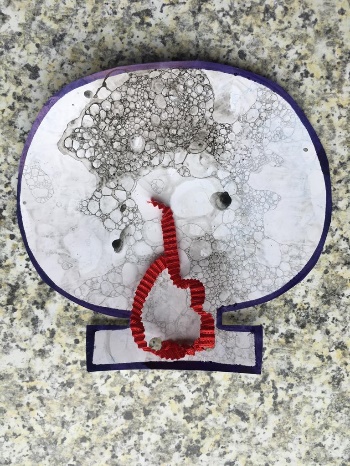 Vystřihni libovolný tvar (např. baňku na lektvary)